Palliative Care Conference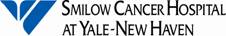 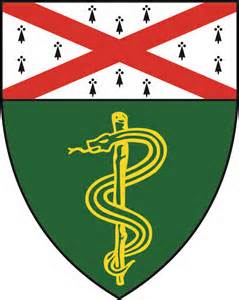 Tuesday, August 27th @ 4pmFitkin (FMP) 6th Floor, Conference Rm 618 (see bottom of flyer for directions)4-6:00pmJournal Club PresentationPresenter:  Asmita Paudyal, MDYNHH Hospice & Palliative Medicine FellowTitle: “Timing of Palliative Care Consultation and the Impact on Thirty-Day Readmissions and Inpatient Mortality”Palliative Case ConferencePresenter:  Dmitry Kozhevnikov, DOAssistant Professor; Director, Outpatient Palliative Care Program Smilow Care CentersTitle: “ Driving Safety in a Palliative Care Patient Taking Prescription Opioids: Is there a stop sign in the fog? ” Directions to Fitkin (FMP) Room F-618 Conference Room Take elevator to 6th floor. Exit elevator and take u-turn to the right. You will see a closed glass door with “Psychological Medicine Service and Interpreter Services” sign. The glass door is unlocked – enter and look for F-618 down hall on the left.Please contact Lisa.Arnel@yale.edu for additional information